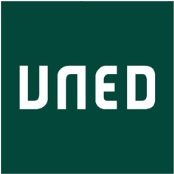 Anexo ICENTRO ASOCIADO DE OURENSERELACIÓN Y CARACTERÍSTICAS DE LAS PLAZAS	Régimen de compatibilidades:En cuanto al régimen de compatibilidades, los candidatos seleccionados habrán de atenerse, en su caso, a lo dispuesto en los artículos 3.º y 8.º del “Real Decreto 2005/1986, de 25 de septiembre, sobre régimen de la función tutorial en los Centros Asociados de la UNED”.Vinculación con el Centro Asociado:La vinculación de los profesores tutores con los Centros Asociados tendrá carácter discontinuo y temporal. (Artículo 5.º Real Decreto 2005/1986).Plaza núm:  Plaza núm:  1Estudios: Grado de Derecho y CCJJAAPPEstudios: Grado de Derecho y CCJJAAPPEstudios: Grado de Derecho y CCJJAAPPEstudios: Grado de Derecho y CCJJAAPPEstudios: Grado de Derecho y CCJJAAPPEstudios: Grado de Derecho y CCJJAAPPEstudios: Grado de Derecho y CCJJAAPPEstudios: Grado de Derecho y CCJJAAPPEstudios: Grado de Derecho y CCJJAAPPDepartamento: Derecho AdministrativoDepartamento: Derecho AdministrativoDepartamento: Derecho AdministrativoDepartamento: Derecho AdministrativoDepartamento: Derecho AdministrativoDepartamento: Derecho AdministrativoDepartamento: Derecho AdministrativoDepartamento: Derecho AdministrativoDepartamento: Derecho AdministrativoCódigoAsignaturaAsignaturaAsignaturaCursoUnidad TemporalHoras SemanalesHoras AnualesRetribución Anual66902023Derecho Administrativo IIIDerecho Administrativo IIIDerecho Administrativo III3º2ºC112,5841.75Titulación requerida: Licenciatura Derecho, Grado DerechoTitulación requerida: Licenciatura Derecho, Grado DerechoTitulación requerida: Licenciatura Derecho, Grado DerechoTitulación requerida: Licenciatura Derecho, Grado DerechoTitulación requerida: Licenciatura Derecho, Grado DerechoTitulación requerida: Licenciatura Derecho, Grado DerechoTitulación requerida: Licenciatura Derecho, Grado DerechoTitulación requerida: Licenciatura Derecho, Grado DerechoTitulación requerida: Licenciatura Derecho, Grado DerechoPuntuación mínima para la adjudicación de la plaza: No se requierePuntuación mínima para la adjudicación de la plaza: No se requierePuntuación mínima para la adjudicación de la plaza: No se requierePuntuación mínima para la adjudicación de la plaza: No se requierePuntuación mínima para la adjudicación de la plaza: No se requierePuntuación mínima para la adjudicación de la plaza: No se requierePuntuación mínima para la adjudicación de la plaza: No se requierePuntuación mínima para la adjudicación de la plaza: No se requierePuntuación mínima para la adjudicación de la plaza: No se requierePlaza núm:  Plaza núm:  2Estudios:  Grado Educación InfantilEstudios:  Grado Educación InfantilEstudios:  Grado Educación InfantilEstudios:  Grado Educación InfantilEstudios:  Grado Educación InfantilEstudios:  Grado Educación InfantilEstudios:  Grado Educación InfantilEstudios:  Grado Educación InfantilEstudios:  Grado Educación InfantilDepartamento: Métodos de Investigación y Diagnóstico en Educación II (MIDE II)Departamento: Métodos de Investigación y Diagnóstico en Educación II (MIDE II)Departamento: Métodos de Investigación y Diagnóstico en Educación II (MIDE II)Departamento: Métodos de Investigación y Diagnóstico en Educación II (MIDE II)Departamento: Métodos de Investigación y Diagnóstico en Educación II (MIDE II)Departamento: Métodos de Investigación y Diagnóstico en Educación II (MIDE II)Departamento: Métodos de Investigación y Diagnóstico en Educación II (MIDE II)Departamento: Métodos de Investigación y Diagnóstico en Educación II (MIDE II)Departamento: Métodos de Investigación y Diagnóstico en Educación II (MIDE II)CódigoAsignaturaAsignaturaAsignaturaCursoUnidad TemporalHoras SemanalesHoras AnualesRetribución Anual6303206-Atención TempranaAtención TempranaAtención Temprana2º2ºC112,5841,75Titulación requerida:  Graduado/a en Educación Infantil (mención Pedagogía Terapéutica/Mención en Audición y Lenguaje). Psicopedagogía/ Pedagogía.Titulación preferente: Graduado/a en Educación Infantil (mención Pedagogía Terapéutica/Mención en Audición y Lenguaje).Titulación requerida:  Graduado/a en Educación Infantil (mención Pedagogía Terapéutica/Mención en Audición y Lenguaje). Psicopedagogía/ Pedagogía.Titulación preferente: Graduado/a en Educación Infantil (mención Pedagogía Terapéutica/Mención en Audición y Lenguaje).Titulación requerida:  Graduado/a en Educación Infantil (mención Pedagogía Terapéutica/Mención en Audición y Lenguaje). Psicopedagogía/ Pedagogía.Titulación preferente: Graduado/a en Educación Infantil (mención Pedagogía Terapéutica/Mención en Audición y Lenguaje).Titulación requerida:  Graduado/a en Educación Infantil (mención Pedagogía Terapéutica/Mención en Audición y Lenguaje). Psicopedagogía/ Pedagogía.Titulación preferente: Graduado/a en Educación Infantil (mención Pedagogía Terapéutica/Mención en Audición y Lenguaje).Titulación requerida:  Graduado/a en Educación Infantil (mención Pedagogía Terapéutica/Mención en Audición y Lenguaje). Psicopedagogía/ Pedagogía.Titulación preferente: Graduado/a en Educación Infantil (mención Pedagogía Terapéutica/Mención en Audición y Lenguaje).Titulación requerida:  Graduado/a en Educación Infantil (mención Pedagogía Terapéutica/Mención en Audición y Lenguaje). Psicopedagogía/ Pedagogía.Titulación preferente: Graduado/a en Educación Infantil (mención Pedagogía Terapéutica/Mención en Audición y Lenguaje).Titulación requerida:  Graduado/a en Educación Infantil (mención Pedagogía Terapéutica/Mención en Audición y Lenguaje). Psicopedagogía/ Pedagogía.Titulación preferente: Graduado/a en Educación Infantil (mención Pedagogía Terapéutica/Mención en Audición y Lenguaje).Titulación requerida:  Graduado/a en Educación Infantil (mención Pedagogía Terapéutica/Mención en Audición y Lenguaje). Psicopedagogía/ Pedagogía.Titulación preferente: Graduado/a en Educación Infantil (mención Pedagogía Terapéutica/Mención en Audición y Lenguaje).Titulación requerida:  Graduado/a en Educación Infantil (mención Pedagogía Terapéutica/Mención en Audición y Lenguaje). Psicopedagogía/ Pedagogía.Titulación preferente: Graduado/a en Educación Infantil (mención Pedagogía Terapéutica/Mención en Audición y Lenguaje).Puntuación mínima para la adjudicación de la plaza: 12,5 puntosPuntuación mínima para la adjudicación de la plaza: 12,5 puntosPuntuación mínima para la adjudicación de la plaza: 12,5 puntosPuntuación mínima para la adjudicación de la plaza: 12,5 puntosPuntuación mínima para la adjudicación de la plaza: 12,5 puntosPuntuación mínima para la adjudicación de la plaza: 12,5 puntosPuntuación mínima para la adjudicación de la plaza: 12,5 puntosPuntuación mínima para la adjudicación de la plaza: 12,5 puntosPuntuación mínima para la adjudicación de la plaza: 12,5 puntos